SADNJA GRAHAPRIPREMI:5 sjemenki grahaplastična čašazemljavoda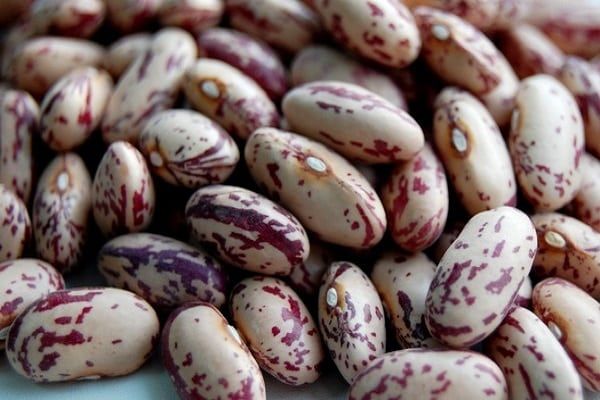 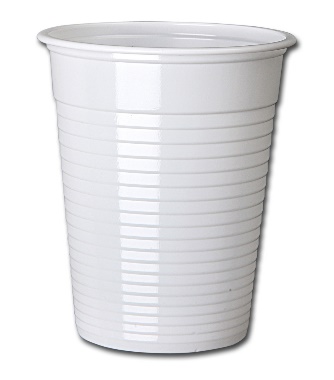 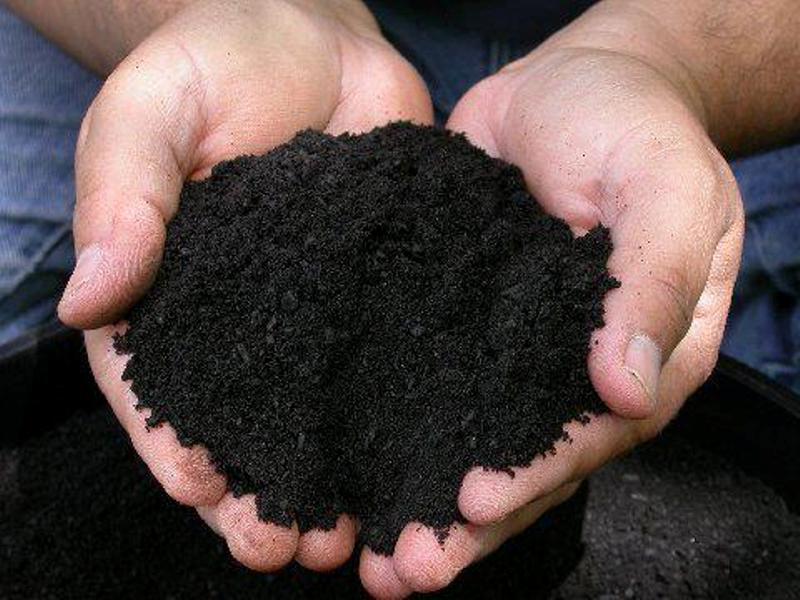 POSTUPAK:1.Preko noći namoči sjemenke graha.2.Plastičnu čašu napuni zemljom.3. U zemlju posadi sjemenke graha i dobro zalij.4.Stavi čašu s grahom na svjetlo mjesto, zalijevaj svaki drugi dan i prati promjene i bilježi u priloženu tablicu.